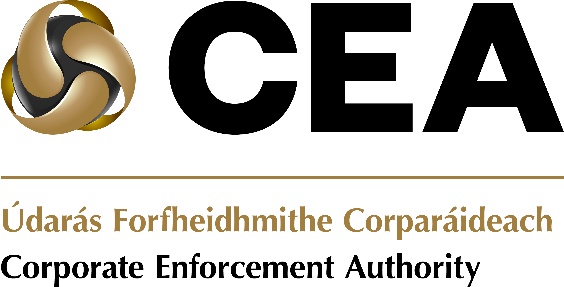 COMPLAINT FORMEXPLANATORY INFORMATIONPurpose of this FormThe purpose of this Form is to assist members of the public in identifying circumstances suggesting possible breaches of company law by companies, company directors or other parties. The CEA’s ability to investigate company complaints depends, to a large extent, on the quality of the information provided to us. This Form, therefore, sets out the type of basic information that we require in order to evaluate a complaint properly. It is, therefore, in your interests to complete it to maximum extent possible.What we do, and do not, investigateThe CEA’s statutory functions include investigating indications of non-compliance with company law. Further information on our statutory functions can be obtained at www.cea.gov.ie That is to say, we investigate instances where there are indications that a person or company has not complied with, or has breached, their/its legal obligations under company law.We do not, for example, investigate complaints relating to the following categories of subject matter – because they do not come within the CEA’s statutory remit:debt recovery – these are matters of contract law between the parties. The CEA has no role in assisting parties to recover outstanding debts;internal company matters such as, for example:service charges, sinking funds etc., where there is a management company in existence;alleged breaches of a company’s Constitution,issues coming within the remit of the Companies Registration Office (“CRO”) (information on the functions of the CRO can be found at www.cro.ie Please note: the CEA does not provide advice on legal, accounting, governance or other issues. Where advice is required, you are advised to contact your relevant professional advisor.What happens when a complaint is received?Your correspondence will be acknowledged and a Case Officer will assess your complaint. You may be requested to clarify the information you have given us or to supply additional information or documentation to support our enquiries.   Having reviewed the complaint, and any other relevant information (e.g., obtained from other sources), we will form a view as to whether any action or intervention on the part of the CEA is warranted. If the matters complained do not suggest a breach of company law, we will not intervene. Similarly, if the matters complained of fall outside our statutory remit, we will not intervene - but may take the view that the matter should be referred to another regulatory or enforcement Agency whose functions are more relevant to the matters complained of. For example, if the matter complained of relates to a charity but there are no indications of a breach of company law, we may decide to refer the matter to the Charities Regulator.If we form the view that CEA action or intervention is warranted, our options include, for example:having the matter rectified by the person/company involved on a voluntary basis;requiring a person/company to take certain action (for example, to hold an Annual General Meeting of a company where one is overdue by reference to legal requirements);investigating the matter further;take certain civil (that is, non-criminal) enforcement action - for example, applying to the High Court for an order requiring a person/company to comply with their obligations;take certain criminal enforcement action, that is, either prosecute the matter ourselves in the District Court or, in the case of more serious matters, refer a file to the Director of Public Prosecutions.As will be evident from the above, we do not therefore investigate every complaint received. Nor will every complaint received result in enforcement action being taken.Will you be kept up to date as to the progress and status of your complaintThe short answer is no. Depending upon the nature of the matters complained of, providing complainants with updates could potentially prejudice an investigation or subsequent enforcement action. It is not, therefore, our practice to provide updates or to disclose the basis upon which certain decisions have been made. That said:where your complaint evidences no indication of a company law matter coming within the CEA’s remit, you will be advised accordingly; andwhere your complaint results in Court action being taken, that will be a matter of public record.Anonymous complaintsWhile it is open to you to submit a complaint on an anonymous basis, anonymous complaints are more difficult to verify the authenticity of as well as to investigate and that should be borne in mind in deciding to take that approach.ConfidentialityThe CEA operates under a statutory duty of confidentiality. That means that, other than in specified circumstances, any information that you provide will be treated as confidential. Exceptions to the above, i.e., where information provided by you may be shared with other parties include, for example:where we form the view that the information is of relevance to another regulatory or enforcement Agency;where the information provided requires to be put to a witness or suspect in an investigation and/or to the Director of Public Prosecutions;where the information provided is subsequently deployed in Court proceedings the matter may become public and may require to be disclosed to an accused person.Data protectionThe CEA is also required to comply with the provisions of the General Data Protection Regulation (“GDPR”) and the Data Protection Act 2018. Further information on issues surrounding GDPR and the Data Protection Act 2018 may be obtained from the Data Protection Commission, Canal House, Station Road, Portarlington, Co. Laois, R32 AP23; Phone +353 (01) 7650100 / 1800 437737  or by email info@dataprotection.ie.COMPLAINT FORMWHEN COMPLETING THIS FORM YOU SHOULD providE as much detail as possible and, IF YOU CAN, you should clearly identify the breach(es) of company law involvedPLEASE COMPLETE IN BLOCK CAPITALS1. Please provide your details2. Please provide details of the company and/or person(s) the subject of your complaint Please indicate whether you have directed your complaint to the company and/or person(s) named above in writing?Before contacting us, you should complain to the company/director in writing and allow 14 days to respond.  Please attach copies of any correspondence with the company/director3. Please indicate your association with the company or other party who is the subject of this complaint4. If you are a member or shareholder of the company in question, please provide evidence of your membership and indicate whether, and if so how, you have raised this matter with the company. Copies of any correspondence with the company or relevant person should be enclosed with your complaint.  5. If you are a creditor of the company in question, please indicate briefly why private legal action cannot remedy your complaint6. Please indicate whether you are prepared to provide a formal witness statement and, if necessary, attend Court to provide evidence in relation to issues arising from your complaint (in answering this question, please note that such co-operation will often be necessary)7. Please indicate whether there has been any Court action relating to your complaint or whether there is any such action plannedIf so, please provide full details at question 10 below (Details of your complaint)8. Please indicate whether you brought your complaint to the attention of another regulatory or enforcement AgencyIf you have previously referred your complaint to An Garda Síochána, please provide below the name of the Garda station to which the matter was reported, the name of the Garda dealing with the matter and, if known, the Garda/PULSE reference numberIf you have previously referred your complaint to the Revenue Commissioners, please provide below the Revenue office and address to which the matter was reportedIf you have previously referred your complaint to another regulatory or enforcement Agency, please provide below relevant detail 9. Your complaint – please provide details of the nature of the alleged breach of company lawThe following is a list of some of the more commonly alleged breaches of company law that feature in complaints received. To the extent that this is relevant to your complaint, please, to the extent possible, place a tick in the box(es) which most closely correspond to your concerns.  10. Please provide full details of your complaint (please provide as much information as possible and, to the extent possible, provide supporting documentation – as referenced at Q4 above, copies of any correspondence with the company or relevant person should be enclosed with your complaint11. Please provide details of any other person(s) who you believe may be in a position to provide additional relevant information and/or assistance
12. Please indicate the basis upon which you believe that person may be in a position to provide further information and/or assistance13. Declaration				Please sign the declaration below.I declare that all the particulars in this Form are correct to the best of my knowledge and belief.Further informationFor further information contact:	Corporate Enforcement Authority	16 Parnell Square East	Dublin 1 	D01 W5C2	+353 1 858 5800@	info@cea.gov.ie	www.cea.gov.ie Corporate enforcement authority2022Appendix IMember States of the European Economic Area (EEA)European Union (EU) Member StatesAustriaBelgiumBulgariaCroatiaCyprusCzech RepublicDenmarkEstoniaFinlandFranceGermanyGreeceHungaryRepublic of IrelandItalyLatviaLithuaniaLuxembourgMaltaNetherlandsPolandPortugalRomaniaSlovakiaSloveniaSpainSwedenNon-EU Member States Within The EEAIcelandNorwayLiechtensteinTitleNameAddressEircodeContact numbersMobile:Home:Work:Email addressSignatureDateCompany’s nameCompany’s CRO number (if known)Company’s addressCompany’s EircodeCompany’s contact number (if known)Company’s email address (if known)Person’s titlePerson’s namePerson’s addressPerson’s EircodePerson’s contact number (if known)Person’s email address (if known)YESNOMember/ShareholderYESNOCreditorYESNOEmployeeYESNOOther (please specify)YESNOYESNOYESNOActing as an auditor, liquidator, etc., while unqualifiedActing as a director or officer of a company while restricted, disqualified or an undischarged bankrupt (whether in this State or elsewhere). Please provide the date of restriction/disqualification and, if overseas, the Court and address concerned (if known).Failure to provide, on request, certain company registers for inspection (e.g., the Registers of Members, Debenture Holders, Directors and Secretaries or Directors’ and Secretary’s interests)Failure to provide access to the minutes of an AGM or EGM (please note that company members, shareholder and others are not entitled to the minutes of a Board of Directors’ meeting)Failure to maintain company Registers or to file statutory documents with the CROFailure to provide full details of directors’ and company secretaries’ names, residential addresses, dates of birth, other directorships or interests in company registers or in filings to the CRO Failure to maintain adequate accounting recordsFailure to hold an Annual General Meeting within the required timeframeFailure by an auditor, liquidator, receiver or examiner to comply with statutory obligationsProviding false information or documentation in purported compliance with a company law provisionProviding/presenting false information or documentation to the CRO Destroying, mutilating or falsifying documentsTrading as a company with limited liability while not so incorporatedTrading whilst dissolved (invoice or statement should be attached)Incorrect registered office address being usedKnowingly carrying on company business with intent to defraud creditors or for a fraudulent purposeCompany having no directors resident in a Member State of the European Economic Area (EEA). See appendix 1 for a list of EEA member States.Inaccurate, inadequate or misleading address of a company and/or a director or company secretary. TitleNameAddressEircodeContact numbersMobile:Home:Work:Email addressSignatureDate